ГОСТ13465-77 ВзаменГОСТ 13465-68МЕЖГОСУДАРСТВЕННЫЙШАЙБЫ СТОПОРНЫЕ С НОСКОМКонструкция и размерыLock washers with nose.Design and dimensionsПостановлением Государственного комитета стандартов Совета Министров СССР от 21 февраля 1977 г. № 429
срок введения установленс 01.01.78Ограничение срока действия снято но протоколу № 3—93 Межгосударственного Совета по стандартизации,
метрологии и сертификации (ИУС 5-6—93)Настоящий стандарт распространяется на стопорные шайбы с носком класса точности А,
предназначенные для стопорения шестигранных гаек и болтов с шестигранной головкой, с диамет-
ром резьбы от 3 до 48 мм.(Измененная редакция, Изм. № 1).Конструкция и размеры шайб должны соответствовать указанным на чертеже и в таблице.А-А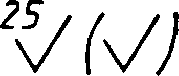 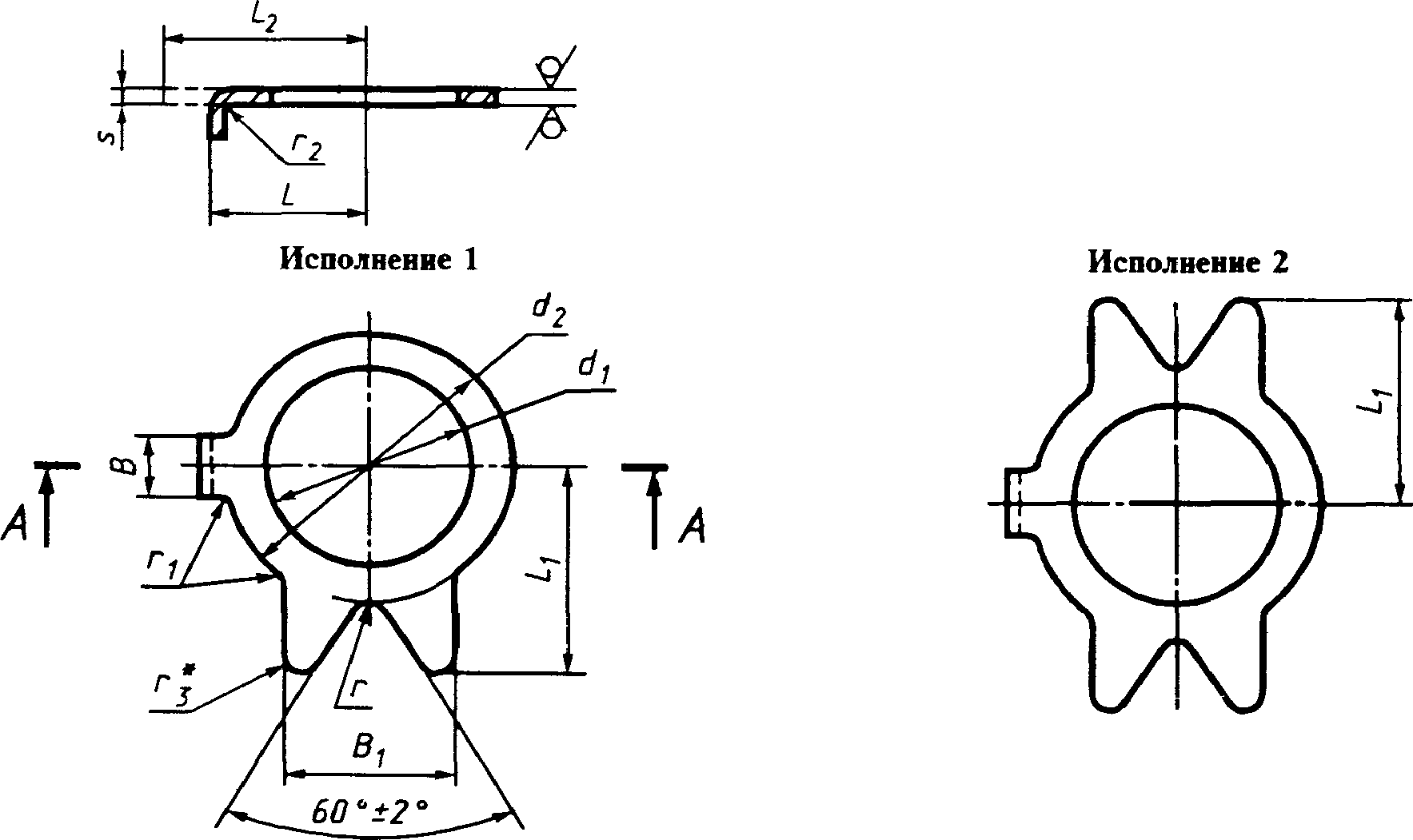 ммПримечания:Размеры, заключенные в скобки, применять не рекомендуется.Допускается но соглашению между изготовителем и потребителем изготовлять шайбы с другими
толщинами.Пример условного обозначения шайбы для шестигранной гайки или болта с
шестигранной головкой с номинальным диаметром резьбы d= 10 мм, из материала группы 03, с
покрытием 0,1, толщиной 6 мкм:Шайба 10.03.016 ГОСТ 13465- 77То же, исполнения 2, с предельным отклонением — no В12 из материала группы 03, с покры-
тием 05:Шайба 2.10В12.03.05 ГОСТ 13465- 77(Измененная редакция, Изм. № 1, 3).Допускается по соглашению между изготовителем и потребителем изготовлять шайбы с
диаметром отверстия du равным номинальному диаметру резьбы, с предельными отклонениями
по В12.Допускается изготовлять шайбы с предварительно отогнутыми лапками под углом £ 15° до
диаметра d7. с радиусом гибки 1,6 мм.(Измененная редакция, Изм. № 1).Допускается изготовление шайб с лапками без скругления радиусом — г3.5а. Допускается по согласованию с потребителем изготовлять шайбы без углового выреза 60*±2°.(Введен дополнительно, Изм. № 3).Технические требования — по ГОСТ 18123—82.Расположение гнезда для носка и его размеры указаны в приложении 1.Примеры установки шайб указаны в приложении 2.9 Теоретическая масса шайб указана в приложении 3.ПРИЛОЖЕНИЕ 1
СправочноеГнездо для носка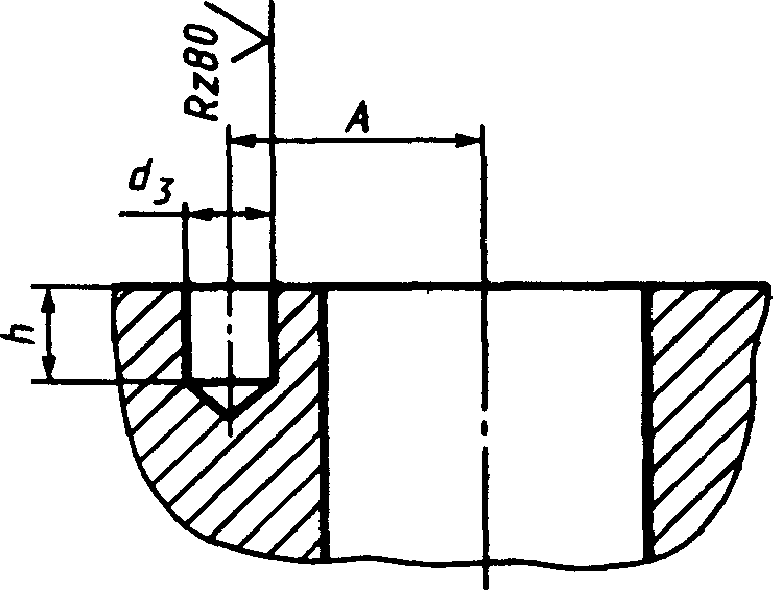 ммПРИЛОЖЕНИЕ 3
Справочное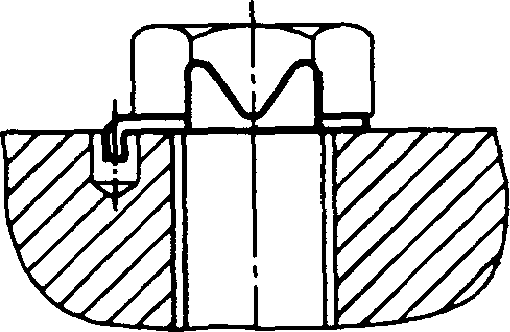 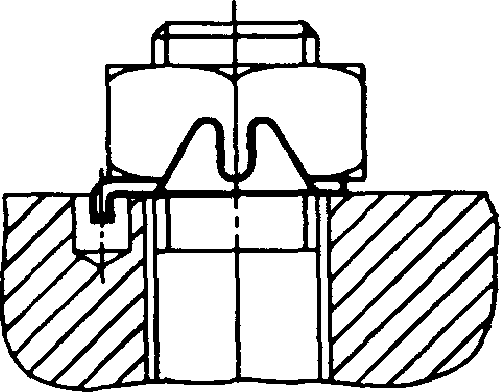 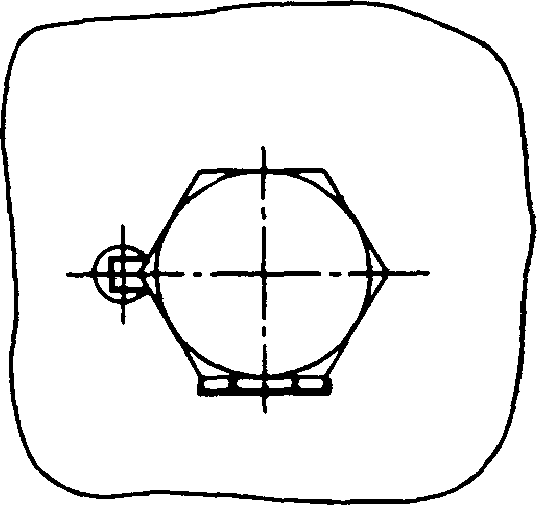 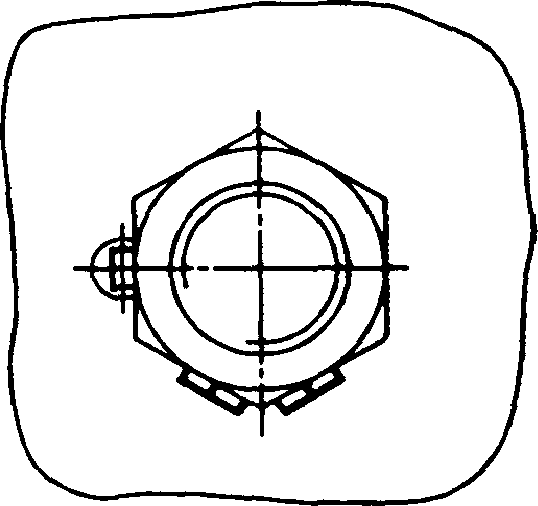 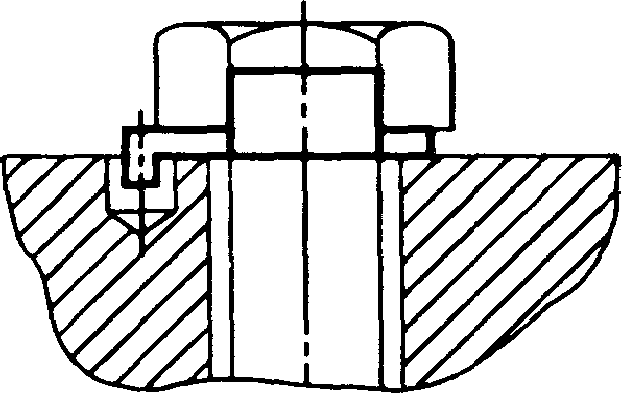 Масса стальных шайбПримечание. Для определения массы шайб из других материалов массы, указанные в таблице,
следует умножить на коэффициенты:1,009 — для коррозионно-стойких сталей;1,080 — для латуни.Номинальный
диаметр
резьбы болта
или гайки dВS>Llx*■2r'1г2Несиммет-
ричность
лапок отн.
осей отв. d\Номинальный
диаметр
резьбы болта
или гайки dd2h 14h 14h 15h 15h 15sПред. откл. размеров
от 1 мм и более по
д16; размеров менее
1 мм±0,1Пред. откл. размеров
от 1 мм и более по
д16; размеров менее
1 мм±0,1Пред. откл. размеров
от 1 мм и более по
д16; размеров менее
1 мм±0,1'ЭНесиммет-
ричность
лапок отн.
осей отв. d\3t— j 13,25,52,44,04,55,07,50,20,2544,37,02,45,05,56,08,50,50,50,50,555,38,06,07,07,510,00,50,51,00,50,3066,4ю,о3,47,57,59,011,50,80,80,308: s,4i 14,09,08,511,012,51,01,210; Ю,5; i7,o110,010,013,014,01,01,61213,019,04,412,012,015,016,01,6(И)i 15,0! 22,012,012,017,016,01,01,22,01,2161 17,0! 24,05,415,015,020,020,01,02,01,61,6(18)| 19,0Г~27дГ6,018,018,022,024,01,62,00,4020: 21,0! 30,06,018,018,024,024,02,00,40(22); 23,032,0i 7,0\2020,025,026,03,024: 25,0! 36,0i 7,0\20,020,028,026,01,63,02,0(27)28,0: 41,08,024,022,030,028,01,63,03,0301 31,01 46,08,026,025,032,032,01,62,04,036; 37,055,01 11i, 30,030,038,0* 38,01,62,05,042' 43,065,01 11i36,036,042,044,02,04,06,00,5048i 50,0j 75,0j 13,040,040,0! 50,050,06,0Номинальный диаметр
резьбы болта или гайки dАIT152*3Н14h+IT1534,33545,33556,84567,34688,146109,6561211,5561411,5561614,5681817,5782017,5782219,5882419,5882721,2983024,29103629,212104235,212104839,21412Номинальный диаметр резьбы
болта или гайки d, ммТеоретическая масса
1000 шт. шайб, кгНоминальный диаметр резьбы
болта или гайки d> ммТеоретическая масса
1000 шт. шайб, кг30,124183,36340.166203,88850,232224,30760,524245.35981,0612711,030101,4683013.760121,6671 3619,760142,0514227,170162,5794840,230